Lietuvos sutrikusio intelekto žmonių globos bendrijos „Viltis“ ilgalaikė strategija2023-2024 metams1989 m. lapkritį įsikūrusi visuomeninė organizacija – Lietuvos sutrikusio intelekto žmoniųglobos bendrija „Viltis“ (toliau bendrija „Viltis“) – ginanti ir atstovaujanti sutrikusio intelekto asmenų, jų šeimos narių ir artimųjų teises.Bendrijos „Viltis“ ilgalaikė vizija:Būti pagrindiniu veiksniu, užtikrinančiu sutrikusio intelekto žmonių lygiateisį ir visavertį dalyvavimą visuomenės gyvenime, atstovauti šių žmonių, jų šeimų narių ir artimųjų interesus visuose lygmenyse bei ginti jų pilietines, socialines ir žmogaus teises.Bendrijos „Viltis“ ilgalaikiai tikslai:• Telkti Lietuvos Respublikoje gyvenančius sutrikusios intelekto vaikus, jaunuolius ir suaugusiuosius, jų šeimas, globėjus ir artimuosius bei kitus jų interesais veikiančius asmenis.• Siekti visapusiškos sutrikusio intelekto žmonių įsitraukimą į visuomenės gyvenimą.• Skatinti intelekto sutrikimų ekologinę, medicininę, socialinę prevenciją ir kuo ankstesnį sutrikimųnustatymą.• Skatinti sutrikusio intelekto žmonių reabilitacijos metodų plėtrą ir praktinį jų įgyvendinimą.• Ginti ir atstovauti sutrikusio intelekto vaikų, jaunuolių bei suaugusiųjų, jų šeimų narių beiartimųjų socialines ir pilietines teises, laisves ir orumą, tenkinti jų socialinius, kultūrinius beikitokius poreikius.• Sukurti palankias sąlygas prievolių atlikimui, pasirinkimui ir dalyvumui visuomenės gyvenime.Šiandien bendrijos „Viltis“ asocijuoti nariai registruoti 50-tyje Lietuvos miestų bei rajonų irvienija sutrikusio intelekto vaikus, jaunuolius bei suaugusiuosius, jų šeimos narius ir globėjus beispecialistus. Veikdama atvirumo bei socialinės partnerystės principais, bendrijos „Viltis“ vykdomosprogramos, projektai bei paslaugos skirti ne tik bendrijos nariams, bet visos Lietuvos sutrikusiosintelekto žmonėms ir jų šeimoms bei globėjams. Bendrija „Viltis“ gina ir atstovauja sutrikusio intelekto žmones, jų šeimos narius bei artimuosius užtikrindama fundamentalų žmogaus teisių įgyvendinimą.Bendrijos „Viltis“ ilgalaikiai siekiai:• Bendradarbiauti su valstybės valdžios ir valdymo institucijomis, kurių kompetencijai priklausosutrikusio intelekto žmonių problemų sprendimas, ir, vykdant bendras sutrikusio intelektožmonių integracijos programas, padėti įgyvendinti, tobulinti humanistinę socialinės sistemostolimesnę reformą.• Bendradarbiauti su kitomis visuomeninėmis organizacijomis ir privačiais asmenimis, kuriesavo veikla prisideda prie minėtos reformos.• Bendradarbiauti su užsienio šalių organizacijomis, sprendžiančiomis sutrikusio intelekto žmogausproblemas, siekiant perimti ir įdiegti jų sukauptą socialinės sistemos plėtros patyrimą.• Kaupti ir teikti „Vilties” bendrijos nariams reikalingą teisinę, socialinę bei kitokią informaciją.Prioritetinės 2023 m. veiklosPrioritetinės 2024 m. veiklosPlanuojama tikslinti 2023 metų lapkritį.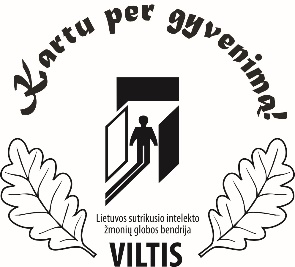 LIETUVOS SUTRIKUSIO INTELEKTO ŽMONIŲ GLOBOS BENDRIJA „VILTIS“Juridinių asmenų registras. Kodas 290666790. Kareivių g. 2C, LT-08248 Vilnius. Tel. (8 5)  261 5223. Faks. (8 5)  261 0820.   El. p. viltis@viltis.lt Nr.VeiklaKomentarai/pastabosBendradarbiavimas su valstybės valdžios ir valdymo institucijomis:savivaldybių/valstybės lygmeniu;dalyvavimas pertvarkose, reformose;dalyvavimas darbo grupėse;teisės aktų pasiūlymų teikimas kompetentingoms savivaldybių/valstybės institucijoms.Dalyvavimas savivaldybės/valstybės lygmeniu organizuojamuose susitikimuose;tęsiamas dalyvavimas neįgaliųjų socialinės integracijos, socialinių paslaugų, neveiksnumo tam tikroje srityje, švietimo pertvarkose ir kitose pertvarkose/reformose pagal poreikį ir galimybes;tęsiamas dalyvavimas darbo grupėse;pasiūlymų teikimas savivaldybėms (mažiausiai 5 pasiūlymai), pasiūlymų teikimas NRD ir SADM.Asociacijos stiprinimas:savanorių pritraukimo veiklos;bendradarbiavimas su verslo subjektais;bendradarbiavimas su universitetais/kolegijomis;bendradarbiavimas su kitomis NVO, VšĮ, dirbančiomis asmenų su negalia, socialinės atskirties ir skurdo mažinimo srityse; veiklų užtikrinančių finansinį tvarumą ir atitinkanti Asociacijos veiklos tikslus;paramos pritraukimas;naujų FA ir JA pritraukimas;darbuotojų kompetencijos kėlimas.Organizuoti mažiausiai 2 savanorių pritraukimo veiklas;dalyvauti BNI susitikimuose;skaityti paskaitas kolegijose, universitetuosepranešimų skaitymas renginiuose, kuriuos organizuoja kitos NVO ir VšĮ, dirbančiomis asmenų su negalia, socialinės atskirties ir skurdo mažinimo srityse;pritraukti paramą ir 1,2 procentų pajamų mokesčio; ieškoti galimybių gauti vienkartinį ir/ar daugkartinė paramą vykdomoms veikloms;ištirti galimybę pritraukti potencialių naujų FA ir JA narių.pakelti kompetenciją mažiausiai 1/3 darbuotojų.Asocijuotų narių stiprinimas:teisinės informacijos teikimas;socialinės informacijos teikimas;buhalterinės konsultacijos asocijuotiems nariams;mokymai;kitos reikalingos informacijos teikimas;asocijuotų narių atstovavimas savivaldybėse.suteikti informaciją mažiausiai 40 FA ir JA asmenų;suteikti ir skleisti naujausią socialinę informaciją asocijuotiems nariams ir sutrikusio intelekto asmenims, jų šeimos nariams bei artimiesiems;kaip teikti prašymus dėl kompensacijų (jei tokios bus); teikti konsultacijas dėl balansų teikimo;organizuoti mokymus (nustačius poreikį per asocijuotus narius);atstovauti mažiausiai 2 asocijuotus narius skirtingose savivaldybėse. Projektai:bendradarbiavimas su užsienio šalių organizacijomis/tarptautiniai projektai;nacionaliniai;teritoriniai;bendrijos „Viltis“ projektai.Dalyvauti bent viename Erasmus+ projekte; ieškoti kitų potencialių tarptautinių projektų;pateikti paraiškas bent 2 nacionaliniams projektams;plėtoti GGN namų statyba Vilniaus mieste, Trakų rajone;plėtoti naujų patalpų statybos projektą Vilniaus mieste.Nr.VeiklaKomentarai/pastabosBendradarbiavimas su valstybės valdžios ir valdymo institucijomis:savivaldybių/valstybės lygmeniu;dalyvavimas pertvarkose, reformose;dalyvavimas darbo grupėse;teisės aktų pasiūlymų teikimas kompetentingoms savivaldybių/valstybės institucijoms.Dalyvavimas savivaldybės/valstybės lygmeniu organizuojamuose susitikimuose;sritis planuojama tikslinti 2023 m. lapkritį.tęsiamas dalyvavimas darbo grupėse;pasiūlymų teikimas savivaldybėms (mažiausiai 5 pasiūlymai), pasiūlymų teikimas NRD ir SADM.Asociacijos stiprinimas:savanorių pritraukimo veiklos;bendradarbiavimas su verslo subjektais;bendradarbiavimas su universitetais/kolegijomis;bendradarbiavimas su kitomis NVO, VšĮ, dirbančiomis asmenų su negalia, socialinės atskirties ir skurdo mažinimo srityse; veiklų užtikrinančių finansinį tvarumą ir atitinkanti Asociacijos veiklos tikslus;paramos pritraukimas;naujų FA ir JA pritraukimas;darbuotojų kompetencijos kėlimas;atlikti išorinį finansinį ir veiklos auditą bei viešai jį paskelbti;tvirtinti naują 2025-2026 metų bendrijos „Viltis“Organizuoti mažiausiai 2 savanorių pritraukimo veiklas;dalyvauti BNI susitikimuose;skaityti paskaitas kolegijose, universitetuosepranešimų skaitymas renginiuose, kuriuos organizuoja kitos NVO ir VšĮ, dirbančiomis asmenų su negalia, socialinės atskirties ir skurdo mažinimo srityse;pritraukti paramą ir 1,2 procentų pajamų mokesčio; ieškoti galimybių gauti vienkartinį ir/ar daugkartinė paramą vykdomoms veikloms;pritraukti mažiausiai 2 naujus FA ir/ar JA narius.pakelti kompetenciją mažiausiai 2/3 darbuotojų.Asocijuotų narių stiprinimas:teisinės informacijos teikimas;socialinės informacijos teikimas;buhalterinės konsultacijos asocijuotiems nariams;mokymai;kitos reikalingos informacijos teikimas;asocijuotų narių atstovavimas savivaldybėse.suteikti teisinę informaciją mažiausiai 40 FA ir JA asmenų;suteikti ir skleisti naujausią socialinę informaciją asocijuotiems nariams ir sutrikusio intelekto asmenims, jų šeimos nariams bei artimiesiems;kaip teikti prašymus dėl kompensacijų (jei tokios bus); teikti konsultacijas dėl balansų teikimo;organizuoti mokymus (nustačius poreikį per asocijuotus narius);atstovauti mažiausiai 2 asocijuotus narius skirtingose savivaldybėse. Projektai:bendradarbiavimas su užsienio šalių organizacijomis/tarptautiniai projektai;nacionaliniai;teritoriniai;bendrijos „Viltis“ projektai.Dalyvauti bent viename Erasmus+ projekte; ieškoti kitų potencialių tarptautinių projektų;pateikti paraiškas bent 2 nacionaliniams projektams;plėtoti GGN namų statyba Vilniaus mieste, Trakų rajone;plėtoti naujų patalpų statybos projektą Vilniaus mieste.